УКРАЇНАЧЕРНІВЕЦЬКА ОБЛАСНА ДЕРЖАВНА АДМІНІСТРАЦІЯЧЕРНІВЕЦЬКА ОБЛАСНА ВІЙСЬКОВА АДМІНІСТРАЦІЯДЕПАРТАМЕНТ ОСВІТИ І НАУКИвул. М. Грушевського, 1, м. Чернівці, 58002, тел. (0372) 55-29-66, факс 57-32-84,Е-mail: doncv@ukr.net   Код ЄДРПОУ 3930133726.09.2022 № 01-34/1678                       На № ____________від _____________Керівникам органів управління у сфері освіти територіальних громадКерівникам закладів освіти обласного підпорядкуванняЩодо проведення соціологічногодослідження «Рівень залучення дітей та молоді до рухової та фізичної активності»Відповідно до листа Міністерства молоді та спорту України від 15.09.2022 № 5377/3.4 Департамент освіти і науки обласної державної адміністрації (обласної військової адміністрації) інформує, що Міністерством молоді та спорту України разом із Державним інститутом сімейної та молодіжної політики і Всеукраїнським центром фізичного здоров’я населення «Спорт для всіх» за ініціативи міжнародного благодійного фонду Parimatch Foundation розпочато проведення соціологічного дослідження на тему: «Рівень залученості дітей та молоді до рухової та фізичної активності».Метою є вивчення рівня рухової активності, оскільки спорт впливає на фізичний і психічний стан здоров’я дітей та молоді. До участі в опитування запрошуються:  діти і молодь віком 10-16 років - https://forms.gle/aJddP7v5qah63yZt5батьки дітей віком 6-16 років – https://forms.gle/uzD3NQYMkhssyx4b8тренери спортивних секцій – https://forms.gle/AC7Zafq4pkJYrWzy7Опитування анонімне, його результати будуть представлені в узагальненому вигляді.Анкетування проводиться до 30 вересня 2022 року.Просимо поширити інформацію щодо проведення соціологічного дослідження на тему: «Рівень залученості дітей та молоді до рухової та фізичної активності» серед закладів загальної середньої та позашкільної освіти та сприяти участі у ньому всіх зацікавлених осіб.Заступник директора Департаменту –начальник управління освіти тацифрової трансформації                                                         Оксана ГРИНЮК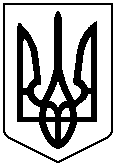 